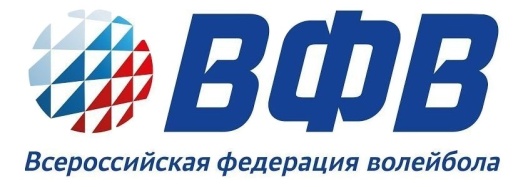 ТАБЛИЦАВсероссийские соревнования «Юность»Финалг. Вологда 02-07 мая 2017 г.ДевушкиГрупповой этапГлавный судья  					_______________/ А. КлименкокомандыЧереповец (Вологодская обл.)ВоронежМосква «Ника»Красноярск «Юность»очкипобедыместоЧереповец (Вологодская обл.)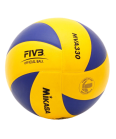 3:020:31312Воронеж0:31        1:31204Москва «Ника»3:02     2:3      1313Красноярск «Юность»3:123:22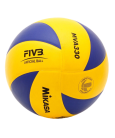 421